Лабораторная работа 7Методы экспертных оценок при определении степени риска: оценка согласованности экспертовЦель работы: оценить степень согласованности экспертных оценок.Теоретические положенияЭкспертные оценки используются для количественной или качественной оценки характеристик объектов, неподдающихся непосредственному измерению. Метод экспертных оценок представляет собой комплекс логических и математических процедур получения от специалистов (экспертов) информации, ее анализа и обобщения для подготовки и выбора рационального управленческого решения.Метод экспертных оценок широко применяются в условиях, когда использование статистического метода не представляется возможным, например, в связи с отсутствием достоверной информации. Особенностью экспертных методов является отсутствие строгих математических доказательств оптимальности получаемых решений. Экспертные процедуры основаны на использовании человека как «измерительного прибора» для получения количественных оценок процессов и суждений, которые из-за неполноты и недостоверности имеющейся информации не поддаются непосредственному измерению.В практической деятельности применяются как индивидуальные, так и групповые (коллективные) экспертные оценки (опросы).Основными целями использования индивидуальных экспертных оценок являются:- прогнозирование хода развития событий и явлений в будущем, а также оценка их в настоящем. Применительно к анализу риска это выявление источников и причин риска, прогнозирование действий конкурентов, установление всех возможных рисков, оценка вероятности наступления рисковых событий, назначение коэффициентов относительной важности (значимости) последствия и ранжирование рисков, выявление путей снижения риска и др.;- анализ и обобщение результатов, представленных другими экспертами;- составление сценариев действий;- выдача заключений на работу других специалистов и организаций (рецензии, отзывы, экспертизы и т.п.).Достоинства индивидуальной экспертизы:- оперативность получения информации для принятия решений;- относительно небольшие финансовые затраты.Недостаток индивидуальной экспертизы: высокий уровень субъективности и, следовательно, отсутствие уверенности в достоверности полученных оценок.Данный недостаток призваны устранить или ослабить коллективные экспертные оценки. Коллективные оценки, как правило, менее субъективны, а решения, принятые на их основе, имеют большую вероятность осуществления, т. к. предполагается, что совокупность индивидуальных ответов экспертов из группы должна включать «истинный» ответ. В процессе групповой экспертизы можно выделить следующие этапы:Постановка задачи исследования. Выбор метода измерений.Формирование экспертной группы.Выбор (разработка) метода получения экспертной информации, т. е. метода организации экспертного опроса; Получение экспертной информации.Обработка результатов экспертного опроса и анализ полученной информации.Интерпретация полученных результатов.Формирование экспертной группыНа этом этапе, исходя из целей экспертного опроса, решаются вопросы относительно структуры экспертной группы, количества экспертов и их индивидуальных качеств, т. е. определяются требования к специализации и квалификации экспертов, необходимое число экспертов каждой специализации и общее их количество в группе. Оценка численности группы экспертов производится на основе следующих соображений.Численность группы не должна быть малой, т. к. в этом случае будет потерян смысл формирования экспертных оценок, определяемый группой специалистов. Кроме того, на групповые экспертные оценки в значительной степени влияла бы оценка каждого эксперта. При увеличении группы экспертов, хотя и устраняются эти недостатки, но зато появляется опасность возникновения новых. Так, при очень большом количестве экспертов оценка каждого из них в отдельности почти не влияет на групповую оценку. Причем рост численности экспертной группы далеко не всегда приносит повышение достоверности оценок. Часто расширение группы экспертов возможно лишь за счет малоквалифицированных специалистов, что, в свою очередь, может привести к уменьшению достоверности групповых оценок. Одновременно с ростом числа экспертов увеличиваются трудности, связанные с координацией работы группы и обработкой результатов опроса. Определение степени согласованности мнений экспертовНеобходимым условием экспертного анализа является определение согласованности мнений экспертов. Когда необходимо определить согласованность мнений большого (более двух) числа экспертов, рассчитывается коэффициент конкордации (коэффициент Кендалла) – общий коэффициент ранговой корреляции для группы, состоящей из m экспертов:где S – сумма квадратов отклонений всех оценок рангов каждого объекта экспертизы от среднего арифметического суммы рангов; m – количество экспертов; n – количество объектов (ранжируемых показателей).Сумма квадратов отклонений S вычисляется по формуле:В этой формуле: xij – ранг, присвоенный i-му объекту j-м экспертом,  – средняя сумма рангов,  – отклонение суммы рангов от средней суммы.Коэффициент конкордации W может изменяться от 0 до 1. W = 1 означает полную согласованность мнений экспертов. W = 0 означает, что согласованности мнений не существует. Согласованность считается достаточной, если коэффициент конкордации больше 0,5.Пример расчета коэффициента конкордацииГруппе экспертов необходимо определить влияние технико-экономических характеристик изделия на его себестоимость. Трем экспертам было предложено проранжировать следующие технико-экономические характеристики изделия:  1 – группа сложности изделия;2 – габариты изделия;3 – масса изделия;4 – количество деталей.Оценку значения  каждого  параметра  проводили по следующей шкале: ранг 1 приписывается объекту экспертизы, у которого значимость (влияние на себестоимость) наибольшая; ранг 2 – сильная значимость; ранг 3 – средняя значимость; ранг 4 – слабая значимость.Результаты оценки экспертов представлены в таблице 1.Таблица 1 – Матрица оценок влияния параметров изделия на себестоимостьРешениеКоличество экспертов m = 3, количество объектов n = 4.Для оценки согласованности мнений экспертов выполним расчет коэффициента конкордации. Результаты расчета представим в таблице 2.Таблица 2 – Результаты расчетов коэффициента конкордацииОпределим коэффициент конкордации:При W ≥ 0,5 степень согласованности экспертных оценок может считаться удовлетворительной, при W  0,7 согласованность считается хорошей. При  W < 0,5 требуется уточнение экспертных оценок. 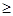 Уточним достаточность полученного коэффициента конкордации по критерию Пирсона 2. Найдем расчетное значение статистического критерия 2 с n – 1 степенями свободы.2расч = m(n – 1)W =  3(4 – 1)0,6 = 5,4.Согласованность мнений экспертов считается достаточной в том случае, если 2расч  20,05, где 20,05 – статистический критерий при 5%-ном уровне значимости. В нашем случае при 4 – 1 = 3 степенях свободы для 5%-ного уровня значимости 20,05 = 7,815 (таблица 3).Если 2  20,05, то это означает, что согласованности мнений экспертов нет и результатами итогового ранжирования пользоваться нельзя. В этом случае делается вывод о необходимости дополнительной экспертизы с привлечением большего числа экспертов и расширения их специализации.Сравнение расчетного и табличного значений 2 показало, 2расч  = 5,4  20,05 = 7,815, следовательно, с вероятностью 95 % можно утверждать, что имеется несогласованность мнений экспертов по вопросу экспертизы.Таблица 3 – Таблица квантилей χ2 распределенияПо данным  матрицы  рангов можно определить средневзвешенную значимость (γi) для каждого из оцениваемых факторов:Оценка средневзвешенной значимости показала наиболее важные параметры изделия – 1, 2 и 4 параметры. Параметр 3 можно не учитывать при определении величины себестоимости изделия. Порядок работыИзучить теоретические положения.Выбрать вариант задания, рассмотреть пример выполнения.Составить для выбранного варианта задания матрицу экспертных оценок и провести оценку степени согласованности мнений экспертов. Принять правильное управленческое решение.Варианты заданийЗадание 1. Анализ результатов экономической деятельности предприятия показал его неспособность функционировать на рынке. Пригласили группу экспертов из трех человек для помощи руководству принять решение о выходе из сложившейся ситуации. Рассматриваются следующие варианты:1. Ликвидировать предприятие.2. Выставить на продажу.3. Объявить банкротом.4. Провести санацию.Необходимо для выяснения оптимального пути дальнейшего развития предприятия составить матрицу экспертных оценок и провести оценку степени согласованности мнений экспертов. Задание 2. Для продвижения товаров и услуг на рынке холдингу необходимо провести дополнительные рекламные мероприятия. Группа экспертов (4 человека) из отдела сбыта провела анализ пяти вариантов решения этого вопроса:1. Создание интернет-магазина.2. Введение круглосуточного режима работы.3. Увеличение кадров.4. Открытие еще одного филиала.5. Усилить рекламу в СМИ.Для определения наиболее информативного способа расширения и рекламы необходимо составить матрицу экспертных оценок и провести оценку степени согласованности мнений экспертов. Задание 3. Руководство Томского политехнического университета решило поспособствовать культурному обогащению студентов. Для этого руководство пригласило трех экспертов для выбора наилучшей альтернативы из предложенных:1. Бесплатные билеты на спектакль «Лес» Томского областного театра куклы и актера «Скоморох».2. Бесплатные билеты на выставку художественных ремесел и творчества «Рукоделие 2022».3. Бесплатные билеты в кино «Волшебники» (кинотеатр Киномакс).Для определения наилучшего варианта культурного обогащения студентов необходимо составить матрицу экспертных оценок и провести оценку степени согласованности мнений экспертов.Задание 4. За перевыполнение эффективного контракта руководство Томского политехнического университета хочет наградить работников. Для этого трем экспертам поручено определить наиболее удачный вариант решения вопроса:1. Выдать разовую прибыль.2. Устроить корпоративную вечеринку.3. Дать оплачиваемый отпуск.4. Увеличить зарплату.Для определения наилучшего варианта поощрения сотрудников необходимо составить матрицу экспертных оценок и провести оценку степени согласованности мнений экспертов.Технико-экономические характеристики изделияЭкспертные оценки (ранги)Экспертные оценки (ранги)Экспертные оценки (ранги)Технико-экономические характеристики изделия1231123223134444312ПоказательЭкспертЭкспертЭкспертСумма ранговОтклонение от среднего значения суммы ранговКвадрат отклоненияПоказатель123Сумма ранговОтклонение от среднего значения суммы ранговКвадрат отклонения11236-1,52,2522316-1,52,253444124,520,2543126-1,52,25∑= 27v0,200,100,050,020,0111,6422,7063,8415,4126,63523,2194,6055,9917,8249,21034,6426,2517,8159,83711,34045,9897,7799,48811,66813,27757,2899,23611,07013,33815,08668,55810,64512,59215,03316,81279,80312,01714,06716,62218,475811,03013,36215,50718,16820,090912,24214,68416,91919,67821,6661013,44215,98718,30721,16123,2091114,63117,27519,67522,61824,7251215,81218,54921,02624,05426,2171316,98519,81222,36225,47227,6881418,15121,06423,68526,87329,1411519,31122,30724,99628,25930,578ПоказательСумма рангов ПоказательСумма рангов 160,2260,23120,4460,2∑